 Типова форма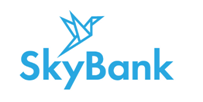 ЗатвердженоРішенням Правління АТ «СКАЙ БАНК»Протокол № 58 від «07» червня 2021 рокуредакція діє з «14» липня 2021р.К Р Е Д И Т Н И Й   Д О Г О В  І Р   № ___________(встановлення кредитного ліміту на поточному рахунку з використанням платіжної картки)м. Київ                                                                       		   « _____»_____________  20____р.АКЦІОНЕРНЕ ТОВАРИСТВО  «СКАЙ БАНК», надалі «БАНК», місцезнаходження: . Київ, вул. Гончара Олеся, буд.76/2, код ЄДРПОУ 09620081, зареєстрований в Державному реєстрі банків НБУ 28.10.1991р. за № 59, Ліцензія № 32 від 19.06.2018 року, в  особі ________________________________, що діє на підставі _________________________________, з однієї сторони,та ________________________________, надалі «ПОЗИЧАЛЬНИК», _______ року народження, місце народження _______________, паспорт _____________, виданий ________________ (ким, коли), якого зареєстровано за адресою:  _____________________________, реєстраційний номер облікової картки платника податків_______________,   з  другої сторони,в подальшому «СТОРОНИ», уклали цей Договір про наступне:ЗАГАЛЬНІ ПОЛОЖЕННЯ ТА ВИЗНАЧЕННЯ ТЕРМІНІВКредитний ліміт - сума, в межах якої ПОЗИЧАЛЬНИК може здійснювати операції за відсутності власних коштів. Для операцій в торгово-сервісній мережі ПОЗИЧАЛЬНИКОВІ надається весь кредитний ліміт. Для операцій зі зняття готівки ПОЗИЧАЛЬНИКОВІ може бути надано як процент від кредитного ліміту так і весь залишок кредитного ліміту.Невикористаний кредитний ліміт – сума, що розраховується як різниця між кредитним лімітом і сумою вже наданого, але ще не погашеного кредиту. Невикористаний кредитний ліміт відновлюється на суму, що надійшла в погашення заборгованості по кредиту.Несанкціонований овердрафт – заборгованість ПОЗИЧАЛЬНИКА перед БАНКОМ, яка виникла на поточному рахунку з використанням платіжної картки рахунку понад доступний залишок коштів на рахунку.Обов'язковий платіж – сума, що складається з мінімального платежу, нарахованих процентів за минулий звітний період, нарахованих комісії, суми несанкціонованого овердрафту, прострочених процентів та простроченої суми основного боргу.Обов’язковий мінімальний платіж – сума, що підлягає до погашення у складі основного боргу та визначається умовами Тарифного пакету.Пільговий період – період кредитування, за користування кредитом протягом якого ПОЗИЧАЛЬНИК сплачує пільгові проценти при дотриманні певних умов користування лімітом. Платіжний період – проміжок часу, що слідує за розрахунковим періодом, протягом якого ПОЗИЧАЛЬНИК забезпечує надходження на рахунок суми у розмірі не меншій, ніж обов’язковий платіж (кількість днів, що слідують за розрахунковим періодом що закінчився). У разі, якщо дата закінчення платіжного періоду випадає на вихідний/святковий день, платіжний період збільшується до закінчення наступного робочого дня. Поточний рахунок з використанням платіжної картки – рахунок, що відкривається БАНКОМ ПОЗИЧАЛЬНИКУ на умовах Публічного договору про комплексне банківське обслуговування фізичних осіб в АТ «СКАЙ БАНК» (https://www.sky.bank/ua/publichnyi-dohovir-cli) для зберігання грошей і здійснення розрахунково-касових операцій за допомогою платіжних карток відповідно до умов цього Договору та вимог законодавства України.Розрахунковий період - проміжок часу, наприкінці якого БАНК здійснює розрахунок обов’язкового платежу, що підлягає сплаті ПОЗИЧАЛЬНИКОМ. Розрахунковий період дорівнює календарному місяцю, що відліковується від першого числа місяця та закінчується останнім числом місяця (крім першого та останнього періоду).Розрахункова дата – день, в який відбувається: 1) нарахування процентів за всіма типами заборгованості; 2) визначення суми мінімального платежу; 3) перенесення частки поточної заборгованості до погашення.Сума доступних коштів - сума грошових коштів, в межах якої ПОЗИЧАЛЬНИК може здійснювати операції. Сума доступних коштів розраховується як сума власних коштів, сума невикористаного кредитного ліміту за вирахуванням суми операцій, за якими була отримана авторизація, але які ще не були списані з рахунку ПОЗИЧАЛЬНИКА.Всі інші терміни, яким не надано визначення у Розділі І цього Договору, вживаються в значеннях, що наведені в інших Розділах цього Договору, а якщо вони цим Договором не визначені, то вони вживаються у розумінні відповідного до чинного законодавства України або звичаїв ділового обороту.1.2. Кредитний ліміт (кредит) встановлюється (надається) на рахунку (рахунок) ПОЗИЧАЛЬНИКА з використанням платіжної картки (далі – рахунок)  при дотриманні останнім наступних умов:1.2.1. ПОЗИЧАЛЬНИК надає у необхідному обсязі достовірну інформацію та документи, що визначені БАНКОМ у відповідності із Анкетою-Заявою на отримання кредиту (Додаток № 1, що є невід’ємною частиною Договору).1.2.2. ПОЗИЧАЛЬНИК не бере участь, як позивач, відповідач або третя особа в судових розглядах загрозливих майну ПОЗИЧАЛЬНИКА, про які він не повідомив БАНК письмово. Не існує ніяких розслідувань з боку суду, судових органів, державних чи інших органів, які можуть суттєво негативно вплинути на фінансові можливості або діяльність ПОЗИЧАЛЬНИКА.1.2.3. ПОЗИЧАЛЬНИК/ПОРУЧИТЕЛЬ (майновий) надає БАНКУ документи, що підтверджують страхування майна або його частини, що оформлюється в якості  забезпечення належного виконання зобов'язань за даним Договором, вiд ризикiв випадкового знищення, випадкового пошкодження або псування на користь БАНКУ, а також документи про сплату страхових платежів. 1.2.4. Умови надання кредиту повинні бути дотримані ПОЗИЧАЛЬНИКОМ у повному обсязі. ПОЗИЧАЛЬНИК не вправі вимагати від БАНКУ надання кредиту при неналежному дотриманні або недотриманні умов, передбачених у даному Договорі.1.3. БАНК має право відмовитись від надання ПОЗИЧАЛЬНИКУ кредиту, передбаченого даним Договором  повністю або частково у разі наявності обставин, які свідчать про те, що надана ПОЗИЧАЛЬНИКУ сума кредиту  не буде повернена своєчасно.     1.4. ПОЗИЧАЛЬНИК підтверджує, що до підписання цього Договору, БАНК заздалегідь у письмовому вигляді ознайомив його з інформацією:- розміщеною на офіційному веб-сайті БАНКУ (https://www.sky.bank/), що необхідна була для отримання споживчого кредиту ПОЗИЧАЛЬНИКОМ, яка містить наявні та можливі схеми кредитування у БАНКУ;- наведеною в Паспорті споживчого кредиту, який ним отримано до укладання цього Договору, (Інформація, яка надається споживачу до укладення договору про споживчий кредит (Стандартизована форма), форма якої передбачена Законом України «Про споживче кредитування» згідно Додатку № 2 до цього Договору, який є його невід’ємною частиною);- про необхідність укладення договорів щодо супровідних послуг третіх осіб, які є обов’язковими для отримання кредиту, перелік осіб яких БАНК визначив для надання відповідних послуг (за наявності) та про те, що обсяг, порядок надання та вартість послуг третіх осіб встановлюється виключно такими особами або (та) на договірних засадах за домовленістю між ПОЗИЧАЛЬНИКОМ та такими особами;- про БАНК, його місцезнаходження тощо.1.5. ПОЗИЧАЛЬНИК підписанням цього Договору підтверджує, що БАНК до укладання цього Договору надав йому необхідні пояснення з метою забезпечення ПОЗИЧАЛЬНИКУ можливості оцінити, чи адаптовано Договір до його потреб та фінансового стану, зокрема, шляхом роз’яснення інформації про: - можливу суму кредиту; - строк, на який кредит може бути одержаний; - мету, для якої кредит може бути використаний; - форми та види його забезпечення; - необхідність здійснення оцінки майна, якщо така оцінка є необхідною, ким вона здійснюється; - наявні форми кредитування з коротким описом відмінностей між ними, у тому числі  між зобов'язаннями ПОЗИЧАЛЬНИКА; - тип процентної ставки (фіксована, змінювана тощо); - орієнтовну реальну річну процентну ставку та орієнтовну загальну вартість кредиту для ПОЗИЧАЛЬНИКА на дату надання інформації виходячи з обраних ПОЗИЧАЛЬНИКОМ умов кредитування та недоліки пропонованих схем кредитування, у тому числі, загальний розмір кредиту та загальні витрати за споживчим кредитом, включаючи проценти за користування кредитом, комісії та інші обов'язкові платежі за супровідні послуги БАНКУ, кредитного посередника (за наявності) та третіх осіб (страховиків, оцінювачів, реєстраторів, нотаріусів тощо);- варіанти погашення кредиту, включаючи кількість платежів, їх періодичність та обсяги; - можливості та умови дострокового повернення кредиту; - істотні характеристики запропонованих послуг та наслідки для ПОЗИЧАЛЬНИКА, зокрема, у разі невиконання ним зобов’язань за цим Договором, а також інші умови, передбачені чинним законодавством України на виконання вимог, зокрема, Закону України «Про захист прав споживачів» та Закону України «Про споживче кредитування».1.6. ПОЗИЧАЛЬНИК підписанням цього Договору підтверджує, що до його підписання, він отримав для ознайомлення копію проекту цього Договору у паперовому вигляді, всі умови йому зрозумілі, він погоджується їх виконувати вільно без будь-якого примусу.ПРЕДМЕТ ДОГОВОРУ ТА УМОВИ ЗАБЕЗПЕЧЕННЯ КРЕДИТУ2.1. БАНК надає ПОЗИЧАЛЬНИКУ кредит у сумі  ______________ грн. (__________________) на споживчі потреби строком по «___» __________ 20___ р., зі сплатою ______ процентів річних (фіксована/змінювана процентна ставка, потрібне вибрати), комісій та інших платежів за кредитом, що складають орієнтовну загальну вартість кредиту згідно умов цього Кредитного договору (надалі – Договір) та Додатківу № 3 та № 4 (Тарифи), який є невід’ємною частиною цього Договору, а ПОЗИЧАЛЬНИК зобов’язується повернути наданий кредит, сплатити проценти за користування кредитом та комісії відповідно до умов цього Договору, а також здійснити всі інші платежі за кредитом та виконати свої зобов’язання за цим Договором в повному обсязі.2.2. Орієнтовна загальна вартість кредиту (розмір кредиту та загальних витрат за кредитом разом) становить _____________ грн;2.3. Загальні витрати за кредитом  _______________ грн., у тому числі:2.3.1 проценти____________ грн.; 2.3.2. комісії ___________ грн. (за відсутності простави прочерк);2.3.3. інші супровідні послуги БАНКУ_____________(вказати які, за відсутності проставити прочерки), ______________ грн. 2.3.4. супровідні послуги третіх осіб, з яких:- послуги нотаріуса  _______ грн. (за відсутності проставити прочерк);- послуги оцінки __________ грн. (за відсутності проставити прочерк);- послуги страхування ________ грн. (за відсутності проставити прочерк); 2.3.5. Протягом строку дії цього Договору комісії за кредитом, а також за супровідними послугами БАНКУ чи супровідними послугами третіх осіб (якщо такі передбачені), що надаються під час укладення цього Договору можуть бути змінені.2.4. Орієнтовна реальна річна процентна ставка по кредиту становить_____________%. 2.5. БАНК надає ПОЗИЧАЛЬНИКУ кредит на умовах його забезпечення (якщо забезпечення передбачено умовами кредитування), строковості, повернення та плати за користування.2.6. В забезпечення зобов'язань за цим Договором БАНКОМ прийнято в заставу/іпотеку/поруку  ________________,  згiдно договору застави/іпотеки/поруки                         № ___________ вiд _______________ 20___р. (зазначається у разі, якщо кредит надається за умови його забезпечення).2.6.1. Згідно Звіту про оцінку майна, зробленого суб’єктом оціночної діяльності _______________, станом на «___»______20__ року ринкова вартість предмету застави/іпотеки становить _________________грн. (________________гривень, ____ коп.). Витрати за проведення оцінки майна покладаються на Позичальника. Оцінка предмета застави/іпотеки проводиться ___________ (вибрати потрібне - кожні 6 місяців, щороку, з іншою періодичністю; зазначається у разі, якщо кредит надається за умови його забезпечення).ОКРЕМІ УМОВИ ДОГОВОРУ3.1. БАНК встановлює на рахунку ПОЗИЧАЛЬНИКА кредитний ліміт відповідно до Розрахунку орієнтовної загальної вартості кредиту та орієнтовної реальної річної процентної ставки (Додаток № 3). 	3.2. Надання кредиту здійснюється, в тому числі, шляхом надання БАНКОМ права ПОЗИЧАЛЬНИКУ здійснювати перерахування коштів або отримання готівки понад залишок коштів на його рахунку.	Строк користування кредитом не може перевищувати 364 дня з дня встановлення кредитного ліміту.3.4. ПОЗИЧАЛЬНИК, якому БАНКОМ встановлений кредитний ліміт, має право звернутися до БАНКУ з пропозицією щодо його зміни – збільшення або зменшення.	3.4.1. Умови зміни кредитного ліміту:3.4.1.1. зменшення кредитного ліміту з ініціативи ПОЗИЧАЛЬНИКА здійснюється відповідно до його письмової заяви; зменшення кредитного ліміту з ініціативи БАНКУ здійснюється за рішенням Кредитного комітету БАНКУ, в тому числі, у разі зменшення розміру регулярних надходжень на рахунок ПОЗИЧАЛЬНИКА; 3.4.1.2. збільшення кредитного ліміту з ініціативи ПОЗИЧАЛЬНИКА здійснюється відповідно до його письмової заяви в рамках лімітів встановлених Тарифами БАНКУ; у випадку, якщо сума кредиту перевищує суму встановлену Тарифами БАНКУ або ПОЗИЧАЛЬНИК бажає встановити індивідуальні умови кредитування, питання про встановлення кредитного ліміту виноситься на розгляд Кредитного комітету БАНКУ;3.4.1.3. збільшення кредитного ліміту з ініціативи БАНКУ в межах сум, зазначених в Додатку № 3, здійснюється в наступному порядку:1) про можливість надання збільшеного розміру кредитного ліміту ніж той, що зазначений у цьому Договорі, БАНК повідомляє ПОЗИЧАЛЬНИКА шляхом направлення смс-повідомлення, або іншим способом виходячи з технічних можливостей БАНКУ;2) у разі незгоди ПОЗИЧАЛЬНИКА із можливим встановленням БАНКОМ збільшеного розміру кредитного ліміту, ПОЗИЧАЛЬНИК протягом 30 (тридцяти) календарних днів з дати отримання повідомлення повинен звернутися у відділення БАНКУ, в якому був оформлений цей Договір, та особисто подати відповідну письмову заяву або зателефонувати до Контакт-центру БАНКА за телефоном 0-800-503-444 та повідомити про відмову в наданні послуги; у випадку, якщо ПОЗИЧАЛЬНИК протягом вказаного строку не заявив про свою незгоду з можливим встановленням збільшеного розміру кредитного ліміту, згода ПОЗИЧАЛЬНИКА з умовами надання кредиту вважається підтвердженою.3.5. Пільговий період встановлюється ПОЗИЧАЛЬНИКУ на строк, визначений Тарифами БАНКУ, та відліковується від початку кожного розрахункового періоду до дати закінчення платіжного періоду місяця наступного за розрахунковим періодом, в якому виникла заборгованість, та на суму заборгованості, яка виникла в результаті проведення розрахункових операцій за товари (роботи, послуги) в торгово-сервісних підприємствах (в тому числі, за покупки в мережі Інтернет). 3.5.1. Пільговий період застосовується у разі повного повернення на рахунок ПОЗИЧАЛЬНИКА суми загальної заборгованості за попередній розрахунковий період станом на кінець платіжного періоду, не пізніше останнього операційного дня платіжного періоду для розрахункового періоду, у якому такі операції були здійснені. 3.5.2. Під пільговий період потрапляють операції здійснені: 1) у торгівельно-сервісній мережі; 2) в мережі Інтернет.3.5.3. Дія пільгового періоду не розповсюджується на операції з/зі: 1) зняття готівки здійснені у будь-яких пристроях в тому числі в касі БАНКУ; 2) переказу коштів з рахунку, а також при проведенні списання з рахунку комісій згідно з Тарифами БАНКУ; 3) переказу коштів (р2р); 4) списання коштів з рахунку за розпорядженням ПОЗИЧАЛЬНИКА; 5) в інших випадках, які передбачають проведення видаткових операцій.3.6. Мінімальний платіж може розраховуватись двома способами та дорівнювати:3.6.1. розміру визначеного проценту, що розраховується від суми основного боргу станом на кінець розрахункового періоду (не включаючи суму боргу, що перевищує ліміт кредиту), але не менше встановленої суми платежу; якщо основний борг менше мінімальної встановленої суми такого платежу, в обов'язковий платіж включається вся сума основного боргу; 3.6.2. розміру визначеного проценту, що розраховується від суми основного боргу станом на кінець розрахункового періоду (не включаючи суму боргу, що перевищує ліміт кредиту).3.7. Обов’язковий платіж складається з: 1) мінімального платіжу; 2) нарахованих процентів за минулий звітний період; 3) нарахованих комісій; 4) суми несанкціонованого овердрафту; 4) суми прострочених процентів; 5) простроченої суми основного боргу.3.7.1. Обов’язковий платіж розраховується в розрахункову дату. Сплатити обов’язковий платіж ПОЗИЧАЛЬНИКУ необхідно в платіжний період –  до дати закінчення платіжного періоду місяця, наступного за звітним. За 10 (десять) календарних днів до закінчення платіжного періоду ПОЗИЧАЛЬНИКУ буде надіслано смс-повідомлення з сумою заборгованості.		3.8. Нарахування процентів за користування кредитними коштами здійснюється за процентною ставкою, затвердженою Кредитним комітетом БАНКУ. 		3.8.1. Проценти за користування кредитними коштами нараховуються БАНКОМ у валюті рахунку (980-UAH). БАНК не дає жодних гарантій щодо незмінності розміру процентів за користування кредитом, а тому розмір процентів за його користування під час дії цього Договору внаслідок настання події, яка має безпосередній вплив на вартість кредитних ресурсів, в тому числі, залежно від зміни облікової ставки Національного банку України або процентних ставок за активними і пасивними операціями Національного банку України, зміни процентних ставок на кредитному ринку України, внаслідок прийняття компетентними державними органами України рішень, що безпосередньо впливають на стан кредитного ринку України може бути змінений.		3.8.2. Проценти за користування кредитом можуть бути нараховані по пільговій та стандартній процентній ставці.	3.8.2.1 Проценти нараховуються по пільговій процентній ставці у разі, якщо до дати закінчення платіжного періоду (включно) поточного місяця ПОЗИЧАЛЬНИКОМ погашена повна сума заборгованості за минулий розрахунковий період.3.8.2.2. Проценти нараховуються по стандартній процентній ставці у разі, якщо до дати закінчення платіжного періоду (включно) поточного місяця ПОЗИЧАЛЬНИКОМ погашена сума, що менше, ніж загальна сума заборгованості за минулий розрахунковий період. При цьому, за користування кредитом на суму заборгованості нараховується стандартна процентна ставка. Ставка нараховується за фактичний час користування кредитом (з дати виникнення заборгованості до дати її погашення). Стандартна процентна ставка може бути різна для готівкових та безготівкових операцій із карткою.3.8.3.  Нарахування процентів за користування  кредитом здійснюється Банком щомісяця за методом факт/факт 365 (366), виходячи з фактичної кількості днів користування Клієнтом кредитом та визначеної кількості днів у році на суму щоденного залишку заборгованості за кредитом за період з  першого дня звітного місяця  по останній робочий день звітного місяця. Основні проценти, що нараховуються на суму використаного кредиту, відображаються на рахунках Банку:в останній календарний день місяця;в останній день розрахункового періоду;в дату фактичного погашення;при перенесенні заборгованості на рахунки простроченої заборгованості;в останній день пільгового періоду - відбувається відображення пільгових процентів, нарахованих на дату закінчення пільгового періоду.3.8.4. Основні проценти, що нараховуються на суму використаного кредиту, нараховуються з дня, надання кредиту, по останній календарний день розрахункового періоду включно. Якщо останній календарний день місяця/розрахункового періоду припадає на неробочий-святковий день БАНКУ, бухгалтерська операція з нарахування відсотків відображується в останній робочий день місяця/розрахункового періоду.		3.9. Сплата всіх нарахованих процентів за користування кредитними коштами протягом розрахункового періоду здійснюється ПОЗИЧАЛЬНИКОМ до дати закінчення платіжного періоду (включно) наступного місяця за розрахунковим періодом.		3.9.1. При надходженні грошових коштів на рахунок ПОЗИЧАЛЬНИКА в сумі, недостатній для погашення заборгованості за  кредитом в повному обсязі, вимоги БАНКУ погашаються у наступній черговості:сума несанкціонованого овердрафту;нараховані комісії;прострочені проценти за користування кредитом;прострочена сума основного боргу;нараховані штрафи та пені за порушення зобов’язань, пов’язаних з наданим кредитом;нараховані проценти, що включені до обов’язкового мінімального платежу;мінімальний платіж за основною сумою боргу;заборгованість за основною сумою боргу за попередні звітні періоди;нараховані проценти на дату погашення заборгованості (з урахуванням пільгового періоду);заборгованість за основною сумою боргу за поточний звітний період;інші платежі відповідно до умов цього Договору.3.9.2. Дебетовий залишок, що виникає на кінець операційного дня на рахунку в результаті здійснення Клієнтом перерахування коштів або отримання готівки, є заборгованістю за наданим кредитом.3.9.3.У випадку не повернення та/або часткового повернення ПОЗИЧАЛЬНИКОМ станом на кінець платіжного періоду суми загальної заборгованості ПОЗИЧАЛЬНИКА за кредитом, БАНК перераховує проценти за користування кредитом на непогашену частину використаного кредитного ліміту за попередній розрахунковий період за звичайною ставкою, передбаченою Тарифами БАНКУ.		3.10. Погашення заборгованості ПОЗИЧАЛЬНИКОМ відбувається протягом 364 днів з дати надання кредиту шляхом внесення обов’язкового платежу до дати закінчення платіжного періоду (включно) місяця, наступного за розрахунковим періодом. ПОЗИЧАЛЬНИК здійснює платежі на погашення заборгованості за наступними реквізитами:Отримувач: _____________________ Код отримувача ________________________Рахунок отримувача: UA_____________________Банк отримувача: АТ «СКАЙ БАНК», код банку 351254.		3.10.1. У випадку наявності заборгованості за рахунком в розрахункову дату, обчислюється сума обов’язкового мінімального платежу. Інформацію про суму обов’язкового платежу ПОЗИЧАЛЬНИК має можливість дізнатися у відділенні БАНКУ, в Контакт-центрі або в інший спосіб залежно від технічних можливостей БАНКУ. 		3.10.2. Порядок погашення заборгованості:		3.10.2.1. часткове (але не менше обов’язкового платежу) або повне погашення заборгованості за кредитом;		3.10.2.2. повне погашення заборгованості ПОЗИЧАЛЬНИКОМ за кредитом не пізніше 364 днів з дати виникнення такої заборгованості (порядок не застосовується у випадку пролонгації строку кредиту, розірвання цього Договору та в інших випадках відповідно до умов цього Договору);		3.10.2.3. в сумі більшій від обов’язкового платежу, але не меншій загальної заборгованості по рахунку.		3.10.3. У разі непогашення ПОЗИЧАЛЬНИКОМ мінімального платежу до дати закінчення платіжного періоду (включно) місяця, наступного за розрахунковим періодом, непогашена (або погашена неповністю) сума мінімального платежу вважається простроченою заборгованістю та на неї нараховуються штрафні санкції у розмірі, встановленому цим Договором.3.10.4. По факту виникнення простроченої заборгованості платіжна картка ПОЗИЧАЛЬНИКА блокується для видаткових операцій. Після погашення простроченої заборгованості платіжна картка активується для видаткових операцій.3.10.5. У разі виникнення простроченої заборгованості або переліміту, БАНК має право списувати з рахунку ПОЗИЧАЛЬНИКА комісію, пеню або нараховувати на суму простроченої заборгованості та несанкціонованого овердрафту процентну ставку, що передбачена Тарифами БАНКУ.3.10.6. У випадку закінчення строку кредиту, якщо термін дії кредитного ліміту не продовжується на той же строк, ПОЗИЧАЛЬНИК зобов’язаний погасити всю суму наявної на момент закінчення строку кредиту заборгованості в день закінчення строку кредиту.3.11. Пролонгація кредитного ліміту можлива за наступних умов: 3.11.1. відсутня заборгованість за нарахованими процентами;3.11.2. наявність достатніх надходжень грошових коштів на рахунок ПОЗИЧАЛЬНИКА протягом останніх 3 (трьох) місяців до закінчення строку надання кредиту;3.11.3. відсутність письмового повідомлення однієї із Сторін про розірвання цього Договору або про відмову від кредитного ліміту.3.11.4. За наявності вищевказаних умов пролонгація здійснюється без підписання Додаткової угоди на продовження строку користування кредитом. Кредитний ліміт встановлюється на аналогічний період на наступний день після закінчення строку надання кредиту. 	3.12. Дебетовий залишок, що виникає на кінець операційного дня на рахунку в результаті здійснення ПОЗИЧАЛЬНИКОМ перерахування коштів або отримання готівки, є заборгованістю за наданим кредитом.	3.13. На погашення суми комісій, що можуть виникати внаслідок обслуговування рахунку та здійснення операцій з використанням платіжної картки БАНК направляє невикористану частину кредиту.3.14. За обслуговування простроченої заборгованості БАНК щомісячно стягує додаткову процентну ставку у разі несплати мінімального платежу та виникненні простроченої заборгованості.3.15. Перебіг строку повернення кредиту розпочинається з моменту підписання цього Договору і встановленням кредитного ліміту БАНКОМ та вважається таким, що настав та/або нарахування процентів по кредиту може бути припинено на підставі рішення БАНКУ, якщо:- настав строк повернення кредиту, обумовлений цим Договором, або строк, вказаний у вимозі (повідомленні) БАНКУ про дострокове повернення кредиту;- у разі смерті ПОЗИЧАЛЬНИКА або, якщо у судовому порядку ПОЗИЧАЛЬНИКА оголошено померлим або визнано безвісно відсутнім, чи визнано недієздатним або обмежено його дієздатність;- в інших випадках за рішенням Банку.3.16. Заборгованість за кредитом погашається за рахунок коштів, що надійшли на рахунок ПОЗИЧАЛЬНИКА в день їх зарахування.3.16.1. Загальна сума заборгованості складається з:1) суми нарахованих процентів за несанкціонованим овердрафтом;2) суми несанкціонованого овердрафту;3) суми процентів за простроченим основним боргом;4) суми прострочених процентів;5) суми простроченої заборгованості за основним боргом;6) суми нарахованих комісій;7)  суми нарахованих процентів на поточну заборгованість;8) суми нарахованої заборгованості за основним боргом (мінімальний платіж);9) суми основного боргу.3.17. Зарахування платежів в оплату заборгованості ПОЗИЧАЛЬНИКА за цим Договором здійснюється у наступному порядку:3.17.1. якщо кошти надійшли протягом операційного часу БАНКУ, то такий платіж зараховується в день оплати;3.17.2. якщо кошти надійшли після закінчення операційного часу БАНКУ, то такий платіж зараховується в наступний за днем оплати робочий день;3.17.3. якщо кошти надійшли в останній день строку платежу після закінчення операційного часу БАНКУ, то ПОЗИЧАЛЬНИК вважається таким, що прострочив оплату.3.17.4. Якщо кошти були перераховані засобами переказу з картки на картку, сума переказу зараховується на рахунок після її отримання від платіжної системи, та відображення в операційному дні Банку, незважаючи на збільшення доступного залишку по рахунку на суму переказу в процесінговій системі одразу після здійснення переказу та отримання Клієнтом відповідного смс-повідомлення.3.18. Всі зобов’язання ПОЗИЧАЛЬНИКА щодо оплати заборгованості за цим Договором вважаються виконаними належним чином, якщо кошти в оплату такої заборгованості надійшли до БАНКУ не пізніше, ніж до закінчення операційного часу БАНКУ в останній день строку платежу.ПРАВА ТА ОБОВ’ЯЗКИ СТОРІН4.1. БАНК зобов'язується:4.1.1. Відкрити відповідні рахунки для обслуговування кредитної заборгованості та закрити їх в день погашення кредитної заборгованості.4.1.2. Встановити кредитний ліміт (надати кредит) в строк не пiзнiше 2 (двох) днiв з дня пiдписання цього Договору за Анкетою-Заявою ПОЗИЧАЛЬНИКА та оцінки його кредитоспроможності, на умовах, передбачених цим Договором та у відповідності до вимог Закону України «Про споживче кредитування».4.1.3. Вести належним чином облік платежів, отриманих від ПОЗИЧАЛЬНИКА.4.1.4. Повідомити ПОЗИЧАЛЬНИКУ на його вимогу безоплатно, але не частіше 1 (одного) одного разу на 1 (один) місяць, повну і точну інформацію про здійснені ним платежі станом на конкретну дату шляхом надання виписки з рахунку/рахунків (за їх наявності) щодо погашення заборгованості.4.1.5. Повернути ПОЗИЧАЛЬНИКОВІ кошти, сплачені ним за супровідні послуги БАНКУ, у разі відмови від отримання кредиту, не пізніш як протягом 14 (чотирнадцяти) календарних днів з дня подання письмового повідомлення про відмову від цього Договору, якщо такі послуги не були фактично надані до дня відмови ПОЗИЧАЛЬНИКА від цього Договору у порядку, визначеному законодавством.4.1.6.  Повідомити ПОЗИЧАЛЬНИКА у письмовій формі про порушення строків сплати частини кредиту та/або процентів із зазначенням дій, необхідних для усунення порушення, та строку, протягом якого вони мають бути здійснені; сплата платежів по кредиту або повернення кредиту здійснюються ПОЗИЧАЛЬНИКОМ протягом 30 (тридцяти) календарних днів, а за кредитом, забезпеченим іпотекою, та за кредитом на придбання житла - 60 (шістдесяти) календарних днів з дня одержання від Банку повідомлення про таку вимогу; якщо протягом цього періоду ПОЗИЧАЛЬНИК усуне порушення умов цього Договору, вимога БАНКУ втрачає чинність.4.1.7. Надавати ПОЗИЧАЛЬНИКУ консультаційні послуги з питань виконання цього Договору.4.1.8. Не розголошувати відомості третім особам про ПОЗИЧАЛЬНИКА та/або здійснені ним операції, крім випадків, передбачених чинним законодавством України та/або цим Договором.4.1.9. Надати виписку з рахунку/рахунків, у якій зазначаються: стан рахунку на певну дату, оборот коштів на рахунку за період часу, за який зроблена виписка з рахунку (з описом проведених операцій), баланс рахунку на початок періоду, за який зроблена виписка, баланс рахунку на кінець періоду, за який зроблена виписка, дати і суми здійснення операцій за рахунком ПОЗИЧАЛЬНИКА будь-які інші платежі, застосовані до проведених ПОЗИЧАЛЬНИКОМ операцій за рахунком, та/або будь-яка інша інформація, передбачена цим Договором.4.1.10. Не повідомляти інформацію про укладення ПОЗИЧАЛЬНИКОМ цього Договору, його умови, стан виконання, наявність простроченої заборгованості та її розмір особам, які не є стороною цього Договору, за виключенням випадків, прямо передбачених Законом України «Про споживче кредитування» та цим Договором. 4.1.11. Повідомити ПОЗИЧАЛЬНИКА про відступлення права вимоги протягом 10 робочих днів із дати такого відступлення.4.1.12. Здійснювати фіксування кожної безпосередньої взаємодії з питань врегулювання простроченої заборгованості (у разі виникнення) з ПОЗИЧАЛЬНИКОМ/близькими особами/представниками/спадкоємцями/ПОРУЧИТЕЛЯМИ/МАЙНОВИМИ ПОРУЧИТЕЛЯМИ/третіми особами, взаємодія з якими передбачена цим Договором та які надали згоду на таку взаємодію, за допомогою відео- та/або звукозаписувального технічного засобу із попередженням зазначених осіб про таке фіксування.4.2. ПОЗИЧАЛЬНИК зобов'язується:4.2.1. Забезпечити повернення кредиту шляхом безготівкового перерахування, у тому числі, р2р перекази, внесення готiвкових коштiв до каси БАНКУ, до кас інших банків на території України, через термінали самообслуговування (у разі існування технічної можливості), через інші дистанційні канали.4.2.2. Укласти/забезпечити укладання  договорів  застави/іпотеки/поруки у забезпечення належного виконання кредитних зобов'язань по даному Договору одночасно з укладанням цього Договору.4.2.3. Сплачувати БАНКУ усі платежі, комісії та інші фінансові зобов’язання, що передбачені цим Договором та Графіком платежів та є необхідними для видачі, обслуговування та погашення кредиту, оформлення цього Договору та договорів  застави/іпотеки/поруки,  що  забезпечують зобов'язання за даним Договором, у строки та у порядку, визначені умовами цього Договору, а всі супровідні послуги третіх осіб, сплачувати третім особам за домовленістю. Проценти за користування кредитом сплачуються ПОЗИЧАЛЬНИКОМ до дня повного виконання ним своїх зобов’язань за цим Договором. Сплив строку повернення кредиту, визначеного у п.п.2.1. Договору, у випадку прострочення повернення кредиту не звільняє ПОЗИЧАЛЬНИКА від обов’язку зі сплати процентів за користування кредитом.4.2.4. Не здійснювати протягом дії цього Договору будь-яких дій, що можуть призвести до втрати, пошкодження або зниження вартості предметів забезпечення, визначених у п.2.6. цього Договору, а також не обтяжувати їх іншими зобов'язаннями. 4.2.5. Надати БАНКУ додаткове забезпечення в разі погіршення або загрози погіршення свого фінансового стану або поручителя, втрати, пошкодження або зменшення вартості предмету застави /іпотеки, передбаченої даним Договором.4.2.6. Не здійснювати протягом дії цього Договору без попереднього письмового узгодження з БАНКОМ наступні дії:- передавання в заставу /іпотеку свого майна, як забезпечення по інших кредитах;- надання гарантій та поручительств по зобов'язаннях інших юридичних або фізичних осіб, які можуть призвести до збільшення ризику невиконання зобов'язань перед БАНКОМ.4.2.7. Повідомляти БАНК письмово в 3-денний строк після настання змiн про: місце роботи та/або проживання; паспортні дані, контактні телефони, відкриття рахунків та отримання кредитів в інших банках, відкриття справи про кримінальне правопорушення щодо нього та/або про цивільно-правові спори за його участі.4.2.8. Надавати на вимогу БАНКУ, але не рідше 1 (одного) разу на 1 (один) рік,  в повному обсязі необхідну достовірну інформацію та документи, що підтверджують власну та/або фінансового поручителя платоспроможність, що вимагаються законодавством або внутрішніми документами БАНКУ, надавати загальну інформацію шляхом заповнення опитувальника,  інші документи, визначені БАНКОМ. 4.2.9. Повідомляти БАНК письмово протягом 1 (одного) календарного дня з моменту, коли стало відомо про події, що можуть вплинути на повернення кредиту, або іншим способом, узгодженим з БАНКОМ, зокрема, але не виключно: пред'явлення майнових вимог до ПОЗИЧАЛЬНИКА/ПОРУЧИТЕЛЯ (фінансового та/або майнового) будь-яким способом, порушення судової справи проти ПОЗИЧАЛЬНИКА/ПОРУЧИТЕЛЯ (фінансового та/або майнового), у тому числі, процесу щодо припинення шлюбних відносин та/або розділу майна та коштів, посягань третіх осіб на предмет застави/іпотеки та вчинення останніми інших дій, направлених  на обмеження права розпорядження або звернення стягнення на майно та кошти ПОЗИЧАЛЬНИКА/ПОРУЧИТЕЛЯ (фінансового та/або майнового).4.2.10. Повернути достроково кредит, сплатити  проценти, комісії та інші платежі за кредитом у випадках, передбачених цим Договором.4.2.11. Повернути достроково кредит, сплатити проценти, комісії  та інші платежі за кредитом, у випадку незгоди з розміром нової процентної ставки, зміненої відповідно до п. 4.3.12. даного Договору. В разі неповернення суми заборгованості за кредитом ПОЗИЧАЛЬНИКОМ, така сума підлягає примусовому стягненню. 4.2.12. Повернути отриманий кредит та сплатити проценти за період з дня отримання коштів до дня їх повернення за ставкою, встановленою цим Договором, протягом 7 (семи) календарних днів з дати подання письмової заяви про відмову від цього Договору. 4.2.13. Надавати БАНКУ оригінали та копії всіх необхідних документів та не перешкоджати проведенню перевірок щодо цільового використання кредитних коштів, аналізу фінансового стану ПОЗИЧАЛЬНИКА. 4.2.14. Укласти договори страхування заставного майна та життя (якщо такі супровідні послуги передбачені умовами кредитування) в погодженій БАНКОМ страховій компанії і протягом всього строку дії цього Договору забезпечувати чинність цих договорів страхування, сплачувати страхові платежі згідно умов договорів страхування.4.2.14.1. Якщо інше не передбачено цим Договором, страхові платежі за договорами страхування сплачуються ПОЗИЧАЛЬНИКОМ у наступному порядку: - за перший рік користування кредитом сплачуються у день надання кредиту;- у другий та наступні роки користування кредитом – не пізніше ніж за 5 (п’ять) робочих днів до закінчення строку, що оплачений попереднім страховим платежем; 4.2.14.2. При проведенні виплат страховиком за договором страхування, ПОЗИЧАЛЬНИК зобов’язаний протягом 3 (трьох) робочих днів від дати кожної такої виплати здійснити додаткову оплату страхових платежів, з метою поновлення страхової суми до необхідного розміру.4.2.14.3. В разі припинення дії договору страхування у зв’язку з повним виконанням страховиком своїх зобов’язань, ПОЗИЧАЛЬНИК зобов’язаний протягом 3 (трьох) робочих днів від дати припинення укласти новий договір страхування.4.2.14.4. Страхова сума за договорами страхування життя має бути не менше суми кредиту у перший рік дії цього Договору та не менше залишку заборгованості за кредитом на дату спливу першого та кожного наступного року користування кредитом у другий та наступні роки дії Договору.4.2.14.5. В підтвердження виконання своїх обов’язків, передбачених даним абзацом Договору, ПОЗИЧАЛЬНИК повинен надати БАНКУ відповідні документи (Договори страхування, копії платіжних документів тощо).4.2.15. Укласти договори оцінки заставного майна (якщо такі супровідні послуги передбачені умовами кредитування), в погодженій БАНКОМ оціночній  компанії і протягом всього строку дії, передбаченого цим Договором, забезпечувати чинність цих договорів, сплачувати платежі згідно умов договорів оцінки майна.4.3. БАНК має право:
          4.3.1. Вимагати своєчасного здійснення платежів відповідно до цього Договору.4.3.2. Проводити за погодженням із ПОЗИЧАЛЬНИКОМ реструктуризацію зобов'язань за цим Договором.4.3.2. Накопичувати та аналізувати інформаційні матеріали про фінансові та майнові можливості ПОЗИЧАЛЬНИКА, а також його поручителів/гарантів,  перевіряти забезпеченість кредиту за договором застави/іпотеки/поруки. Якщо результат перевірки не задовольнить БАНК або проведення перевірки станеться неможливим не з вини БАНКУ, останній має право вимагати дострокового погашення кредиту та інших платежів за цим Договором. 4.3.3. Вимагати від ПОЗИЧАЛЬНИКА надання додаткового забезпечення в разі погіршення або загрози погіршення фінансового стану ПОЗИЧАЛЬНИКА, його поручителя/гаранта, втрати, пошкодження або зменшення вартості предмету застави/іпотеки, передбаченої даним Договором. 4.3.4. Вимагати від ПОЗИЧАЛЬНИКА/ПОРУЧИТЕЛІВ/МАЙНОВИХ ПОРУЧИТЕЛІВ/ГАРАНТІВ дострокового погашення кредиту, процентів, комісій та платежів  за кредитом, відшкодування збитків, завданих БАНКУ внаслідок невиконання або неналежного виконання ПОЗИЧАЛЬНИКОМ умов цього Договору у разі:- затримання ПОЗИЧАЛЬНИКОМ сплати частини кредиту та/або процентів щонайменше на 1 (один) календарний місяць, а за кредитом, забезпеченим іпотекою, та за кредитом на придбання житла - щонайменше на 3 (три) календарні місяці;- та/або невиконання зобов'язань, передбачених цим Договором;- та/або наявності обставин, які ставлять під сумнів погашення кредиту;- та/або невиконання ПОЗИЧАЛЬНИКОМ умов даного Договору про надання забезпечення за Договором, а також у разі втрати забезпечення виконання зобов'язань за Договором або погіршення його умов (стану забезпечення, умов його зберігання);- та/або у випадку розірвання ПОЗИЧАЛЬНИКОМ договору про надання супровідних послуг, який є обов'язковим для укладення цього Договору, та неукладення протягом 15 (п’ятнадцяти) календарних днів нового договору про надання таких самих послуг з особою, що відповідає вимогам БАНКУ. 4.3.5. Вимагати дострокового повного повернення/стягнення грошових коштів та звернення стягнення на майно ПОЗИЧАЛЬНИКА відповідно до вимог чинного законодавства України, у разі затримання ПОЗИЧАЛЬНИКОМ сплати частини кредиту та/або процентів щонайменше на 1 (один) календарний місяць, а за кредитом, забезпеченим іпотекою, та за кредитом на придбання житла - щонайменше на 3 (три) календарні місяці, якщо з дати отримання письмової вимоги (повідомлення) БАНКУ про дострокове погашення кредиту ПОЗИЧАЛЬНИК та/або ПОРУЧИТЕЛЬ (фінансовий та/або майновий) протягом 30 (тридцяти) календарних днів не погасить кредит, проценти, комісії  та інші платежі за кредитом (за кредитом, забезпеченим іпотекою, та за кредитом на придбання житла - 60 (шістдесяти) календарних днів з дати отримання повідомлення). 4.3.6. Здійснити договірне списання (розділ 6 цього Договору), примусове (стягнення) відповідно до умов цього Договору, при порушенні ПОЗИЧАЛЬНИКОМ строків платежів, передбачених даним Договором.4.3.7. Змінити розмір процентної ставки, якщо умовами цього Договору передбачена змінювана процентна ставка, у разі: - порушення ПОЗИЧАЛЬНИКОМ умов цього Договору та/або умов договорів, за яким надано забезпечення виконання зобов`язань ПОЗИЧАЛЬНИКА за даним Договором (у разі якщо такі договори укладались);  - погіршення фінансового стану ПОЗИЧАЛЬНИКА, документально підтвердженого в результаті поточного моніторингу, що проводиться БАНКОМ відповідно до внутрішніх нормативних документів, на підставі наданих документів, а також даних щодо недотримання ПОЗИЧАЛЬНИКОМ умов даного Договору (зокрема, несвоєчасного погашення заборгованості та/або невиконання інших зобов’язань ПОЗИЧАЛЬНИКА за Договором);-  змiни облiкової ставки Нацiонального банку України та економічних умов на ринку фінансових ресурсів, змiни кредитної полiтики згiдно з рiшеннями Верховної Ради України, Нацiонального банку України та, як наслідок,  БАНКУ.4.3.7.1. Про зміну процентної ставки (збільшення або зменшення) БАНК:- письмово повідомляє ПОЗИЧАЛЬНИКА/ПОРУЧИТЕЛЯ/МАЙНОВОГО ПОРУЧИТЕЛЯ про зміну ставки, не пізніш як за 15 (п’ятнадцять) календарних днів до дати, з якої застосовуватиметься нова ставка, із зазначенням підстави зміни розміру процентної ставки, нову процентну ставку та дати, з якої застосовуватиметься нова ставка, нового розміру платежу та необхідності укласти Додаткову угоду у зв’язку з цим шляхом направлення поштою на адресу ПОЗИЧАЛЬНИКА відповідного рекомендованого листа та/або особистого (під підпис) вручення повідомлення ПОЗИЧАЛЬНИКУ;- надає ПОЗИЧАЛЬНИКУ новий Графік платежів (у разі складання), у якому визначається кількість платежів, що залишаються до сплати після вступу в дію нової ставки, що змінилась, та у разі зміни кількості та періодичності платежів – інформацію про їх нову кількість та періодичність; якщо визначити розмір майбутніх платежів неможливо, БАНК повідомляє ПОЗИЧАЛЬНИКА, що сума, яка залишилася до сплати, може змінюватися у результаті зміни процентної ставки залежно від поточного балансу поточного рахунку ПОЗИЧАЛЬНИКА на дату вступу в дію відповідної зміни; - розраховує платежі, що залишаються до сплати, за процентною ставкою, що діяла до дати її підвищення, до виконання вимог щодо повідомлення ПОЗИЧАЛЬНИКА у порядку, визначеному абз. 1 п.п. 4.3.7.1. цього Договору; - здійснює зарахування надміру сплачених ПОЗИЧАЛЬНИКОМ коштів до суми основного боргу, якщо ПОЗИЧАЛЬНИКОМ були сплачені зайві грошові кошти згідно з Графіком платежів (у разі його складання), чинним до дати зменшення процентної ставки.4.3.7.2. У разі незгоди із новим розміром процентної ставки та/або відмови від укладання Додаткової угоди про зміну процентної ставки, ПОЗИЧАЛЬНИК зобов’язаний протягом 30 (тридцяти) днів з дати одержання повідомлення про зміну процентної ставки, достроково повернути БАНКУ кредит, сплатити йому в повному обсязі проценти, комісії та здійснити інші платежі за даним Договором. 4.3.8. Перерозподілити кошти, що надійшли в рахунок погашення кредитних зобов’язань ПОЗИЧАЛЬНИКА за цим Договором у випадку їх переказу/перерахування з порушенням черговості, визначеної у п.3.12. цього Договору. 4.3.9. Залучати колекторську компанію, що включена до Реєстру колекторських компаній Національного банку України, до врегулювання простроченої заборгованості.4.3.10. Звертатися до ПОЗИЧАЛЬНИКА/його близьких осіб/представників/спадкоємців/ ПОРУЧИТЕЛІВ/МАЙНОВИХ ПОРУЧИТЕЛІВ/третіх осіб у порядку та на умовах, передбачених статтею 25 Закону України «Про споживче кредитування», з метою інформування про необхідність виконання ПОЗИЧАЛЬНИКОМ зобов'язань за цим Договором.4.3.11. Здійснювати взаємодію із ПОЗИЧАЛЬНИКОМ/близькими особами/представниками/спадкоємцями/ПОРУЧИТЕЛЯМИ/МАЙНОВИМИ ПОРУЧИТЕЛЯМИ/третіми особами при врегулюванні простроченої заборгованості (вимог щодо етичної поведінки), у порядку на умовах, визначених ст.25 Закону України «Про споживче кредитування». Укладанням та підписанням цього Договору ПОЗИЧАЛЬНИК/близькі особи/спадкоємці/ПОРУЧИТЕЛІ/МАЙНОВІ ПОРУЧИТЕЛІ/треті особи надають БАНКУ згоду на таку взаємодію.4.3.12. Донесення до ПОЗИЧАЛЬНИКА інформації про необхідність виконання зобов'язань за цим Договором при врегулюванні простроченої заборгованості, взаємодіяти з третіми особами, персональні дані яких ПОЗИЧАЛЬНИКОМ передані БАНКУ у процесі укладення, виконання та припинення цього Договору. Обов'язок щодо отримання згоди таких третіх осіб на обробку їхніх персональних даних до передачі таких персональних даних БАНКУ покладається на ПОЗИЧАЛЬНИКА.4.4. ПОЗИЧАЛЬНИК має право:4.4.1. Достроково повернути кредит (повністю або його частину) та сплатити проценти за його користування, про що повідомити БАНК шляхом подання письмової заяви. При достроковому поверненні кредиту ПОЗИЧАЛЬНИК зобов’язаний дотримуватись черги його повернення, визначеної цим Договором.4.4.2. Порушувати перед БАНКОМ питання про перегляд умов кредитування (строку надання кредиту, суми кредиту, процентної ставки) у разi виникнення тимчасових фінансових або інших ускладнень та обставин.4.4.3. Здійснювати погашення заборгованості по цьому Договору як самостійно, так і за допомогою третіх осіб, відповідно до вимог чинного законодавства України. 4.4.4. Відмовитися від цього Договору без пояснення причин, у тому числі в разі отримання ним грошових коштів, протягом 14 (чотирнадцяти) календарних днів з дня укладення цього Договору, повідомивши БАНК про свій намір у письмовій формі до закінчення цього строку; відмова від цього Договору є підставою для припинення укладених ПОЗИЧАЛЬНИКОМ договорів щодо надання супровідних послуг, що були визначені як обов'язкові для отримання кредиту, при цьому право на відмову від цього Договору не застосовується якщо: - виконання зобов'язань за цим Договором забезпечено шляхом укладення нотаріально посвідчених договорів (правочинів); - кредит надавався на придбання робіт (послуг), виконання яких відбулося до закінчення 14-денного строку відмови від цього Договору з дня його укладання.4.4.5. Звертатись до Національного банку України у разі порушення БАНКОМ, Новим кредитором та/або колекторською компанією законодавства у сфері споживчого кредитування, у тому числі порушення вимог щодо взаємодії із ПОЗИЧАЛЬНИКОМ при врегулюванні простроченої заборгованості (вимог щодо етичної поведінки), а також на звернення до суду з позовом про відшкодування шкоди, завданої ПОЗИВАЧЕВІ у процесі врегулювання простроченої заборгованості.ВІДПОВІДАЛЬНІСТЬ ЗА ПОРУШЕННЯ УМОВ ДОГОВОРУ5.1. Штраф за несвоєчасне внесення мінімального платежу розраховується у розмірі подвійної облікової ставки НБУ від суми обов’язкового мінімального платежу. 5.2. Розрахунок штрафу проводиться  наступного дня після дня закінчення платіжного періоду.5.3. Розрахунок штрафу проводиться  окремо по непогашеній частині обов’язкового мінімального платежу по операціях, що підпадають під дію пільгового періоду та непогашеній частині ОМП по операціях, що не підпадають під дію пільгового періоду. Загальний розмір штрафу є сумою цих частин.5.4. Наданий БАНКОМ кредит та проценти за його користування забезпечуються всім належним ПОЗИЧАЛЬНИКУ майном та коштами, на які може бути звернено стягнення у порядку, встановленому чинним законодавством України.5.5. У разі несвоєчасного повернення кредиту, сплати процентів, комісій  та інших платежів за кредитом, БАНК доводить до відома третіх осіб (Кредитний реєстр Національного банку України, Бюро кредитних історій) про невиконання ПОЗИЧАЛЬНИКОМ своїх зобов'язань за цим Договором, що не буде вважатися розголошенням банківської таємниці.5.6. В разі порушення умов цього Договору СТОРОНИ, крім обумовленої відповідальності, несуть відповідальність згідно чинного законодавства України.5.7. У випадку порушення прав ПОЗИЧАЛЬНИКА у сфері захисту персональних даних, неналежного виконання чи невиконання цього Договору, БАНК несе відповідальність згідно вимог чинного законодавства України.5.8. БАНК не несе відповідальності за невиконання або неналежне виконання зобов’язань за Договором, якщо воно спричинене:- рішеннями органів законодавчої та/або виконавчої влади України, які унеможливлюють виконання БАНКОМ своїх зобов’язань за Договором;- причинами, що знаходяться поза сферою контролю БАНКУ (в тому числі, БАНК не несе відповідальності за дії третіх осіб в сфері здійснення розрахункових операцій, пов’язаних із перерахуванням коштів на рахунки СТОРІН, і за невиконання ними своїх зобов’язань перед фізичними особами;- виникнення обставин непереборної сили.5.9. СТОРОНИ зобов’язані забезпечити збереження банківської таємниці. В разі незаконного розголошення або використання банківської таємниці, СТОРОНИ договору несуть відповідальність згідно вимог чинного законодавства України.ДОГОВІРНЕ СПИСАННЯ6.1.  Укладанням цього Договору ПОЗИЧАЛЬНИК  надає  БАНКУ безспірне право списати (право  договірного списання):- суму кредиту, нарахованих процентів, комісій за користування кредитом, штрафних санкцій та інших платежів за кредитом, наступного дня після виникнення заборгованості (прострочення грошового  зобов’язання),  на підставі умов даного Договору та вимог чинного законодавства України зі своїх рахунків  № ______________, № _____________ в АТ «СКАЙ БАНК», а також з інших своїх рахунків, які відкриті або будуть відкриті в АТ «СКАЙ БАНК», в разі прострочення платежів за кредитом, та направити списані кошти на погашення заборгованості (поточної та/або простроченої) за даним Договором.       - суму кредиту, нарахованих процентів, комісій за користування кредитом,  штрафних санкцій та інших платежів за кредитом наступного дня після порушення (невиконання або неналежного виконання)  кредитного або забезпечувального зобов’язання, на підставі умов даного Договору та вимог чинного законодавства України зі своїх рахунків № ____________, №____________ в АТ «СКАЙ БАНК», а також з інших своїх рахунків, які відкриті або будуть відкриті в АТ «СКАЙ БАНК», в разі порушення ПОЗИЧАЛЬНИКОМ умов цього Договору та/або порушення ПОЗИЧАЛЬНИКОМ/ПОРУЧИТЕЛЕМ (фінансовим та/або майновим) умов забезпечувальних договорів, укладених з метою забезпечення належного виконання кредитного зобов’язання за цим  Договором, та направити списані кошти на погашення заборгованості (поточної та/або простроченої) за даним Договором.       6.2. ПОЗИЧАЛЬНИК надає БАНКУ безспірне право (право договірного списання), в разі наявності у ПОЗИЧАЛЬНИКА грошових коштів у валюті, що відмінна від валюти виконання зобов’язання за цим Договором, самостійно здійснювати дії по погашенню заборгованості (поточної та/або простроченої) ПОЗИЧАЛЬНИКА по даному Договору шляхом договірного списання коштів та доручає здійснити купівлю/продаж/обмін списаних коштів  у валюті зобов’язання за Договором на міжбанківському валютному ринку України (списання здійснюється БАНКОМ у розмірі, еквівалентному сумі зобов’язань ПОЗИЧАЛЬНИКА за Договором і з врахуванням витрат, пов’язаних з купівлею/продажем/обміном іноземної валюти) та направити кошти на погашення  заборгованості (поточної та/або простроченої) за даним Договором. ПОЗИЧАЛЬНИК надає право БАНКУ утримати комісійну винагороду за купівлю/продаж/обмін іноземної валюти згідно діючого тарифу. 6.3.  ПОЗИЧАЛЬНИК  доручає та уповноважує БАНК щодо здійснення всіх необхідних дій пов’язаних з застосуванням права договірного списання без додаткового узгодження.   7. СТРОК ДІЇ ДОГОВОРУ ТА ПРИКІНЦЕВІ ПОЛОЖЕННЯ7.1. Строк дії Договору встановлюється з моменту його підписання та до повного погашення кредиту, процентів за його користування, комісій, штрафних санкцій та інших  платежів  передбачених цим Договором, а також  повного  виконання СТОРОНАМИ зобов’язань  за цим Договором. 7.2. Змiни та доповнення до цього Договору, у тому числі, щодо відмови від цього Договору, оформлюються в письмовій формі, шляхом підписання СТОРОНАМИ додаткових угод, якi є невiд'ємною частиною цього Договору.7.3. Договори, угоди та документи, що оформлені з метою забезпечення виконання зобов'язань за даним Договором, є його невід'ємною частиною.7.4. Спірні питання стосовно цього Договору вирішуються СТОРОНАМИ шляхом двосторонніх переговорів, а в разі недосягнення згоди передаються на розгляд суду згідно чинного законодавства України.7.5. Сторона цього Договору, яка порушила зобов’язання, звільняється від відповідальності за порушення зобов’язання, якщо вона доведе, що це порушення сталося внаслідок випадку або форс-мажорних обставин (обставини непереборної сили), що засвідчуються Торгово-промисловою палатою України та уповноваженими нею регіональними торгово-промисловими палатами.7.6. ПОЗИЧАЛЬНИК свідчить, що підписує цей Договір повністю усвідомлюючи значення своїх дій та згідно зі своїм вільним волевиявленням, яке відповідає його внутрішній волі. ПОЗИЧАЛЬНИК стверджує, що цей Договір не носить характеру фіктивного та удаваного правочину та укладається на вигідних для нього умовах і не під впливом помилки, обману або насильства, і не є результатом впливу тяжких для нього обставин.     7.7. ПОЗИЧАЛЬНИК стверджує, що на момент укладання цього Договору відсутні будь-які обмеження щодо обсягу його цивільної дієздатності, він не страждає на психічний розлад, який може вплинути на його здатність усвідомлювати свої дії та/або керувати ними.7.8. БАНК має право на передання прав та обов’язків БАНКУ за даним Договором третій особі без отримання на це додаткової згоди ПОЗИЧАЛЬНИКА (відступлення права вимоги).7.9. Переведення боргу ПОЗИЧАЛЬНИКА за цим Договором можливе тільки за письмовою згодою БАНКУ.7.10. ПОЗИЧАЛЬНИК як власник персональних даних надає БАНКУ свою однозначну згоду на передавання (поширення), у тому числі транскордонне, БАНКОМ персональних даних третім особам, зміну, знищення персональних даних або обмеження доступу до них відповідно до вимог Закону України “Про захист персональних даних” (далі – Закон) та без необхідності надання власнику персональних даних письмового повідомлення про здійснення зазначених дій.7.10.1. Підписанням цього Договору, ПОЗИЧАЛЬНИК надає письмову згоду на збір, зберігання, використання та поширення інформації через бюро кредитних історій у відповідності із Законом України «Про організацію формування та обігу кредитних історій» та ознайомлений з обов’язком Банку про подання інформації стосовно нього до Кредитного реєстру Національного банку України у визначеному законодавством України порядку та випадках, у тому числі інформації необхідної: - при внесенні інформації про боржника до реєстрів обтяжень при укладенні договорів забезпечення виконання зобов’язань за Договором;-	для укладання договорів страхування - до страхових компаній – у разі укладання договору страхування;-	при укладенні договорів щодо відступлення права вимоги та/або переведення боргу за даним Договором - до відповідних фізичних та юридичних осіб;- для здійснення технічного супроводження процесу кредитування третіми особами;-  в інших випадках, у відповідності до вимог чинного законодавства України.7.10.2. Як власник персональних даних ПОЗИЧАЛЬНИК підтверджує, що він письмово повідомлений про володільця персональних даних, про склад та зміст зібраних персональних даних, про права, передбачені Законом, про мету збору персональних даних та осіб, яким передаються його персональні дані;7.10.3. ПОЗИЧАЛЬНИК підтверджує наявність згоди фізичних осіб, персональні дані яких передаються/можуть передаватися БАНКУ від його імені та/або для надання послуг ПОЗИЧАЛЬНИКУ (інші власники персональних даних), на передавання БАНКУ та оброблення БАНКОМ персональних даних цих осіб, а також факт ознайомлення цих осіб з їх правами, передбаченими Законом, метою оброблення БАНКОМ персональних даних, інформацією щодо осіб, яким передаються персональні дані.7.10.4. Укладанням цього Договору, ПОЗИЧАЛЬНИК надає БАНКУ свою згоду, а БАНК має право на звернення до уповноважених органів (державних, комунальних, громадських, приватних та інших) з метою отримання інформації про зареєстроване місце проживання або перебування ПОЗИЧАЛЬНИКА. Цим ПОЗИЧАЛЬНИК підтверджує, що  не заперечує проти використання та поширення власних персональних даних відповідними уповноваженими органами на виконання цього Договору.       7.11. Нижченаведеним підписом, засвідченим підписом керівника БАНКУ чи уповноваженою ним особою, ПОЗИЧАЛЬНИК надає дозвіл БАНКУ на розкриття інформації, що містить банківську таємницю відповідно до ст.62 Закону України «Про банки та банківську діяльність» та Правил зберігання, захисту, використання та розкриття банківської таємниці, затверджених постановою Правління НБУ №267 від 14.07.2006 р., у порядку згідно внутрішніх положень БАНКУ та норм чинного законодавства України і в межах необхідних для надання ПОЗИЧАЛЬНИКУ послуг БАНКОМ.7.12. Підписанням цього Договору ПОЗИЧАЛЬНИК надає БАНКУ згоду на отримання інформації (витягу) з Державного реєстру актів цивільного стану громадян щодо відомостей, які зазначені в актових записах цивільного стану стосовно нього.7.13. Підписанням цього Договору ПОЗИЧАЛЬНИК надає згоду БАНКУ на те, що БАНК має право направляти смс-повідомлення/листи-повідомлення на електронну пошту/повідомлення, відправлені іншими засобами, комерційні пропозиції БАНКУ та рекламні матеріали, при цьому ПОЗИЧАЛЬНИК погоджується з тим, що направлення вказаної інформації на електронну пошту/номери телефонів, повідомлені ПОЗИЧАЛЬНИКОМ, БАНК може здійснювати як самостійно, та і з залученням контрагентів (операторів мобільного зв’язку тощо). ПОЗИЧАЛЬНИК погоджується і розуміє, що саме він несе всі ризики, пов’язані з тим, що направлена БАНКОМ інформація стане доступною третім особам. ПОЗИЧАЛЬНИК ознайомлений з тим, що в будь-який момент дії Договору може відмовитись (деактивація послуги), а також висловити своє побажання (підключення послуги) отримувати такі повідомлення за тел.___________________ 7.14. Будь-які повідомлення, попередження та інший обмін інформацією між СТОРОНАМИ, що стосується цього Договору, незалежно від того, передбачені вони цим Договором або ні, мають юридичну силу, якщо вони викладені письмово і доведені до відома іншої СТОРОНИ під розписку, рекомендованим або цінним листом (телеграмою) або на електронну адресу, що зазначена ПОЗИЧАЛЬНИКОМ в Анкеті-Заяві на видачу кредиту, БАНКОМ – у цьому Договорі.7.14.1. Якщо ПОЗИЧАЛЬНИКОМ письмово повідомлено БАНК про зміну контактних даних, зазначених у цьому Договорі, для повідомлення ПОЗИЧАЛЬНИКА використовуються актуальні дані. 7.15. Будь-які ризики, пов’язані з істотною зміною обставин, з яких ПОЗИЧАЛЬНИК виходив при укладанні цього Договору, ПОЗИЧАЛЬНИК приймає на себе і такі обставини не є підставою для зміни або розірвання Договору, а також невиконання ПОЗИЧАЛЬНИКОМ зобов’язань за цим Договором.7.16. Підписанням цього Договору ПОЗИЧАЛЬНИК підтверджує, що у відповідності до вимог чинного законодавства України, у чіткій та зрозумілій формі отримав від БАНКУ у письмові формі інформацію, вказану у п.9 Закону України «Про споживче кредитування» (інформація, яка надається споживачу до укладення договору про споживчий кредит), ст.11 Закону України «Про захист прав споживачів» (права споживача в разі придбання ним продукції у кредит) та в ст.12 Закону України «Про фінансові послуги та державне регулювання ринків фінансових послуг» (право клієнта на інформацію) та іншу інформацію, необхідну для свідомого вибору та підписання цього Договору згідно з вимогами чинного законодавства. З питань порушення своїх прав як споживача фінансових послуг, Позичальник має право звернутись до Управління захисту прав споживачів фінансових послуг Національного банку України (інформація на офіційному інтернет-сайті НБУ за посиланням: https://bank.gov.ua/ua/about/structure/department/division-of-the-rights-of-the-sponsors-of-financial-services). З питань виконання Сторонами умов Кредитного договору Позичальник може звернутись до уповноваженої особи Банку та/або за номером телефону Контакт-центру  0 800 503 444 .7.17. Підписанням цього Договору ПОЗИЧАЛЬНИК підтверджує, що кегель шрифту друкування, використаний у цьому Договорі, усіх додатках до нього, що є його невід’ємною частиною, не ускладнює прочитання цих документів та розуміння їх змісту та суті, у тому числі, прочитання реальної річної процентної ставки та загальної вартості кредиту, зазначених у цьому Договорі та/або в додатках до нього. 7.18. Будь-які питання, не розглянути в цьому Договорі, регулюються відповідно до чинного законодавства України.7.19. Цей договір складений при повному розумінні СТОРОНАМИ його умов та термінології українською мовою у двох автентичних примірниках, які мають однакову юридичну силу, - по одному для кожної із СТОРІН.7.20. Додатками до цього Договору є:- Анкета-Заява на отримання кредиту (Додаток № 1);- Паспорт споживчого кредиту (стандартизована форма) (Додаток № 2);- Розрахунок орієнтовної загальної вартості кредиту та орієнтовної реальної річної процентної ставки (Додаток № 3).- Тарифи (Додаток № 4).8. РЕКВІЗИТИ ТА ПІДПИСИ СТОРІНПримірник цього Договору отримав Позичальник «_____»___________20__р.      ________________  ______________________________                                             (підпис)                   (прізвище, ім’я, по батькові)З умовами цього договору ознайомлені та згодні: 			Заставодавець/Іпотекодавець/Поручитель:____________________ «___» _______________ 20___ р. (Цим підписом надаю БАНКУ згоду на взаємодію при врегулюванні простроченої заборгованості (вимог щодо етичної поведінки), у порядку на умовах, визначених ст.25 Закону України «Про споживче кредитування»).____________________ «___» _______________ 20___ р. (Цим підписом надаю БАНКУ згоду на взаємодію при врегулюванні простроченої заборгованості (вимог щодо етичної поведінки), у порядку на умовах, визначених ст.25 Закону України «Про споживче кредитування»).ЗГОДА СПІВВЛАСНИКА       Я, ________________________________________________________, даю згоду на укладення ____________________________________ (ПОЗИЧАЛЬНИКОМ)  Кредитного договору № ________ від ________, отримання  ПОЗИЧАЛЬНИКОМ кредиту та його використання на споживчі потреби, згідно умов вказаного Договору, виконання ПОЗИЧАЛЬНИКОМ всіх зобов'язань за даним Договором, а також надання в заставу/іпотеку  БАНКУ будь-якого майна, що належить мені на праві спільної власності з ПОЗИЧАЛЬНИКОМ, з метою забезпечення виконання  зобов'язань за вказаним Договором та реалізацією майна в разі невиконання ПОЗИЧАЛЬНИКОМ умов вищевказаного Договору. У випадку втрати чи пошкодження майна, наданого в забезпечення за Договором (повністю або частково), зобов'язуюсь передати АТ «СКАЙ БАНК» в заставу/іпотеку інше майно, достатнє для погашення заборгованості за цим Договором.___________________________________________(П.І.Б.) ___________________________ (підпис)БАНК:АТ «СКАЙ БАНК»код ЄДРПОУ 0962008101054, м. Київ, вул. Гончара Олеся, 76/2 код банку 351254 к/р UA 263000010000032008111801026 в Національному банку України код банку  300001тел. 0-800-503-444Голова Правління _________________  ПОЗИЧАЛЬНИК:____________________________________________________________________________________________________________________________________________________________________________________РНОКПП  _______________________________________________(Цим підписом виражаю БАНКУ своє волевиявлення та згоду щодо передачі інформації про укладення цього Договору, його умови, стан виконання, наявність простроченої заборгованості та її розмір близьким особам та згоду на взаємодію при врегулюванні простроченої заборгованості (вимог щодо етичної поведінки), у порядку на умовах, визначених ст.25 Закону України «Про споживче кредитування».)